State Prospective Initiative Petition Signature Sheet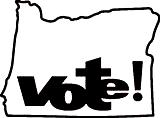 State Prospective Initiative Petition Signature SheetState Prospective Initiative Petition Signature SheetState Prospective Initiative Petition Signature SheetState Prospective Initiative Petition Signature SheetState Prospective Initiative Petition Signature SheetState Prospective Initiative Petition Signature SheetState Prospective Initiative Petition Signature SheetState Prospective Initiative Petition Signature SheetPetition IDPetition ID66If this signature sheet is on white paper the circulator is a volunteer and is not being paid to gather signatures. 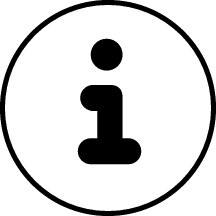 If this signature sheet is on white paper the circulator is a volunteer and is not being paid to gather signatures. If this signature sheet is on white paper the circulator is a volunteer and is not being paid to gather signatures. If this signature sheet is on white paper the circulator is a volunteer and is not being paid to gather signatures. If this signature sheet is on white paper the circulator is a volunteer and is not being paid to gather signatures. If this signature sheet is on white paper the circulator is a volunteer and is not being paid to gather signatures. If this signature sheet is on white paper the circulator is a volunteer and is not being paid to gather signatures. If this signature sheet is on white paper the circulator is a volunteer and is not being paid to gather signatures. If this signature sheet is on white paper the circulator is a volunteer and is not being paid to gather signatures. If this signature sheet is on white paper the circulator is a volunteer and is not being paid to gather signatures. If this signature sheet is on white paper the circulator is a volunteer and is not being paid to gather signatures. November 5, 2024November 5, 2024SOME circulatorsSOME circulatorsNO circulatorsNO circulatorsfor this petition are being paid.for this petition are being paid.for this petition are being paid.for this petition are being paid.for this petition are being paid.for this petition are being paid.for this petition are being paid.General ElectionSPONSORSHIPGeneral ElectionSPONSORSHIPTo the Secretary of State of Oregon: I am an active Oregon voter and request the text of this prospective initiative petition be forwarded to the Attorney General forTo the Secretary of State of Oregon: I am an active Oregon voter and request the text of this prospective initiative petition be forwarded to the Attorney General forTo the Secretary of State of Oregon: I am an active Oregon voter and request the text of this prospective initiative petition be forwarded to the Attorney General forTo the Secretary of State of Oregon: I am an active Oregon voter and request the text of this prospective initiative petition be forwarded to the Attorney General forTo the Secretary of State of Oregon: I am an active Oregon voter and request the text of this prospective initiative petition be forwarded to the Attorney General forTo the Secretary of State of Oregon: I am an active Oregon voter and request the text of this prospective initiative petition be forwarded to the Attorney General forTo the Secretary of State of Oregon: I am an active Oregon voter and request the text of this prospective initiative petition be forwarded to the Attorney General forTo the Secretary of State of Oregon: I am an active Oregon voter and request the text of this prospective initiative petition be forwarded to the Attorney General forTo the Secretary of State of Oregon: I am an active Oregon voter and request the text of this prospective initiative petition be forwarded to the Attorney General forTo the Secretary of State of Oregon: I am an active Oregon voter and request the text of this prospective initiative petition be forwarded to the Attorney General forTo the Secretary of State of Oregon: I am an active Oregon voter and request the text of this prospective initiative petition be forwarded to the Attorney General forTo the Secretary of State of Oregon: I am an active Oregon voter and request the text of this prospective initiative petition be forwarded to the Attorney General forTo the Secretary of State of Oregon: I am an active Oregon voter and request the text of this prospective initiative petition be forwarded to the Attorney General forpreparation of a ballot title. A full and correct copy of the text waspreparation of a ballot title. A full and correct copy of the text waspreparation of a ballot title. A full and correct copy of the text waspreparation of a ballot title. A full and correct copy of the text waspreparation of a ballot title. A full and correct copy of the text wasavailable for review on the reverse side of this sheetavailable for review on the reverse side of this sheetavailable for review on the reverse side of this sheetattached to this sheet.attached to this sheet.attached to this sheet.attached to this sheet.attached to this sheet.It is against the law to sign a petition more than one time. Do not sign if you have previously signed a signature sheet for this petition or if the text was not made available for your review as indicated above. Initial any changes the circulator makes to your printed name, residence address or date you signed the petition.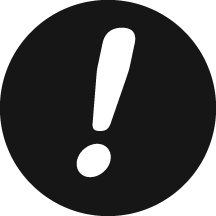 It is against the law to sign a petition more than one time. Do not sign if you have previously signed a signature sheet for this petition or if the text was not made available for your review as indicated above. Initial any changes the circulator makes to your printed name, residence address or date you signed the petition.It is against the law to sign a petition more than one time. Do not sign if you have previously signed a signature sheet for this petition or if the text was not made available for your review as indicated above. Initial any changes the circulator makes to your printed name, residence address or date you signed the petition.It is against the law to sign a petition more than one time. Do not sign if you have previously signed a signature sheet for this petition or if the text was not made available for your review as indicated above. Initial any changes the circulator makes to your printed name, residence address or date you signed the petition.It is against the law to sign a petition more than one time. Do not sign if you have previously signed a signature sheet for this petition or if the text was not made available for your review as indicated above. Initial any changes the circulator makes to your printed name, residence address or date you signed the petition.It is against the law to sign a petition more than one time. Do not sign if you have previously signed a signature sheet for this petition or if the text was not made available for your review as indicated above. Initial any changes the circulator makes to your printed name, residence address or date you signed the petition.It is against the law to sign a petition more than one time. Do not sign if you have previously signed a signature sheet for this petition or if the text was not made available for your review as indicated above. Initial any changes the circulator makes to your printed name, residence address or date you signed the petition.It is against the law to sign a petition more than one time. Do not sign if you have previously signed a signature sheet for this petition or if the text was not made available for your review as indicated above. Initial any changes the circulator makes to your printed name, residence address or date you signed the petition.It is against the law to sign a petition more than one time. Do not sign if you have previously signed a signature sheet for this petition or if the text was not made available for your review as indicated above. Initial any changes the circulator makes to your printed name, residence address or date you signed the petition.It is against the law to sign a petition more than one time. Do not sign if you have previously signed a signature sheet for this petition or if the text was not made available for your review as indicated above. Initial any changes the circulator makes to your printed name, residence address or date you signed the petition.It is against the law to sign a petition more than one time. Do not sign if you have previously signed a signature sheet for this petition or if the text was not made available for your review as indicated above. Initial any changes the circulator makes to your printed name, residence address or date you signed the petition.It is against the law to sign a petition more than one time. Do not sign if you have previously signed a signature sheet for this petition or if the text was not made available for your review as indicated above. Initial any changes the circulator makes to your printed name, residence address or date you signed the petition.SignatureSignatureDate Signed  mm/dd/yyDate Signed  mm/dd/yyDate Signed  mm/dd/yyPrint NameResidence or Mailing Address  street, city, zip codeResidence or Mailing Address  street, city, zip codeResidence or Mailing Address  street, city, zip codeResidence or Mailing Address  street, city, zip codeResidence or Mailing Address  street, city, zip codeResidence or Mailing Address  street, city, zip code12345678910Circulator Certification This certification must be completed by the circulator and additional signatures should not be collected on this sheet once the certification has been signed and dated!Circulator Certification This certification must be completed by the circulator and additional signatures should not be collected on this sheet once the certification has been signed and dated!Circulator Certification This certification must be completed by the circulator and additional signatures should not be collected on this sheet once the certification has been signed and dated!Circulator Certification This certification must be completed by the circulator and additional signatures should not be collected on this sheet once the certification has been signed and dated!Circulator Certification This certification must be completed by the circulator and additional signatures should not be collected on this sheet once the certification has been signed and dated!Circulator Certification This certification must be completed by the circulator and additional signatures should not be collected on this sheet once the certification has been signed and dated!Circulator Certification This certification must be completed by the circulator and additional signatures should not be collected on this sheet once the certification has been signed and dated!Circulator Certification This certification must be completed by the circulator and additional signatures should not be collected on this sheet once the certification has been signed and dated!Circulator Certification This certification must be completed by the circulator and additional signatures should not be collected on this sheet once the certification has been signed and dated!Circulator Certification This certification must be completed by the circulator and additional signatures should not be collected on this sheet once the certification has been signed and dated!Circulator Certification This certification must be completed by the circulator and additional signatures should not be collected on this sheet once the certification has been signed and dated!Circulator Certification This certification must be completed by the circulator and additional signatures should not be collected on this sheet once the certification has been signed and dated!Circulator Certification This certification must be completed by the circulator and additional signatures should not be collected on this sheet once the certification has been signed and dated!I hereby certify that I witnessed the signing of the signature sheet by each individual whose signature appears on the signature sheet, and I believe each person is a voter qualified to sign the petition (ORS 250.045). I also hereby certify that compensation I received, if any, was not based on the number of signatures obtained for this petition.I hereby certify that I witnessed the signing of the signature sheet by each individual whose signature appears on the signature sheet, and I believe each person is a voter qualified to sign the petition (ORS 250.045). I also hereby certify that compensation I received, if any, was not based on the number of signatures obtained for this petition.I hereby certify that I witnessed the signing of the signature sheet by each individual whose signature appears on the signature sheet, and I believe each person is a voter qualified to sign the petition (ORS 250.045). I also hereby certify that compensation I received, if any, was not based on the number of signatures obtained for this petition.I hereby certify that I witnessed the signing of the signature sheet by each individual whose signature appears on the signature sheet, and I believe each person is a voter qualified to sign the petition (ORS 250.045). I also hereby certify that compensation I received, if any, was not based on the number of signatures obtained for this petition.I hereby certify that I witnessed the signing of the signature sheet by each individual whose signature appears on the signature sheet, and I believe each person is a voter qualified to sign the petition (ORS 250.045). I also hereby certify that compensation I received, if any, was not based on the number of signatures obtained for this petition.I hereby certify that I witnessed the signing of the signature sheet by each individual whose signature appears on the signature sheet, and I believe each person is a voter qualified to sign the petition (ORS 250.045). I also hereby certify that compensation I received, if any, was not based on the number of signatures obtained for this petition.I hereby certify that I witnessed the signing of the signature sheet by each individual whose signature appears on the signature sheet, and I believe each person is a voter qualified to sign the petition (ORS 250.045). I also hereby certify that compensation I received, if any, was not based on the number of signatures obtained for this petition.I hereby certify that I witnessed the signing of the signature sheet by each individual whose signature appears on the signature sheet, and I believe each person is a voter qualified to sign the petition (ORS 250.045). I also hereby certify that compensation I received, if any, was not based on the number of signatures obtained for this petition.I hereby certify that I witnessed the signing of the signature sheet by each individual whose signature appears on the signature sheet, and I believe each person is a voter qualified to sign the petition (ORS 250.045). I also hereby certify that compensation I received, if any, was not based on the number of signatures obtained for this petition.I hereby certify that I witnessed the signing of the signature sheet by each individual whose signature appears on the signature sheet, and I believe each person is a voter qualified to sign the petition (ORS 250.045). I also hereby certify that compensation I received, if any, was not based on the number of signatures obtained for this petition.I hereby certify that I witnessed the signing of the signature sheet by each individual whose signature appears on the signature sheet, and I believe each person is a voter qualified to sign the petition (ORS 250.045). I also hereby certify that compensation I received, if any, was not based on the number of signatures obtained for this petition.I hereby certify that I witnessed the signing of the signature sheet by each individual whose signature appears on the signature sheet, and I believe each person is a voter qualified to sign the petition (ORS 250.045). I also hereby certify that compensation I received, if any, was not based on the number of signatures obtained for this petition.I hereby certify that I witnessed the signing of the signature sheet by each individual whose signature appears on the signature sheet, and I believe each person is a voter qualified to sign the petition (ORS 250.045). I also hereby certify that compensation I received, if any, was not based on the number of signatures obtained for this petition.Circulator SignatureCirculator SignatureCirculator SignatureCirculator SignatureCirculator SignatureCirculator SignatureDate Signed  mm/dd/yy	Initial any change you make to the date signed.Date Signed  mm/dd/yy	Initial any change you make to the date signed.Date Signed  mm/dd/yy	Initial any change you make to the date signed.Date Signed  mm/dd/yy	Initial any change you make to the date signed.Printed Name of CirculatorPrinted Name of CirculatorPrinted Name of CirculatorPrinted Name of CirculatorPrinted Name of CirculatorPrinted Name of CirculatorCirculator’s Address  street, city, zip codeCirculator’s Address  street, city, zip codeCirculator’s Address  street, city, zip codeCirculator’s Address  street, city, zip codeSheet NumberCompleted by Chief Petitioner